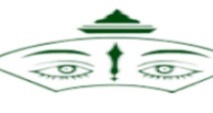 /fli6«o aLdf ;+:yfg                   clestf{sf] u|fxs klxrfg kmf/fd -KNOW YOUR CUSTOMER FORM_-;DklQ z'4Ls/0f lgjf/0f P]g, @)^$ ;Fu ;DalGwt_-s[kof ;kmf;Fu n]Vg'xf];\, s]/d]6 jf yk36 ePdf pQm :yfgdf b:tvt ug'{xf;\ ._		Ohfht kq g+=		sf]8 g+=!=	clestfsf] gfd, y/ @=	lnË#=	:yfoL 7]ufgf M	k|b]z			lhNnf 			  dxfgu/÷pk dxfgu/÷gu/÷ufpF kflnsf j8f g+= 		6f]n $=	c:yfoL 7]ufgf M	k|b]z 			lhNnf 			  dxfgu/÷pk dxfgu/÷gu/÷ufpF kflnsf  j8f g+= 		6f]n %=	gful/stf÷kf;kf]6{ g+=-k|ltlnlk ;+nUg_ 					hf/L ePsf] lhNnf hf/L ldlt 				 hGd ldlt ^=	j}jflxs l:ylt M cljjflxt		ljjflxt		ljwjf		lab'/		kf/kfr's]&=	6]lnkmf]g 				df]afOn  		O{d]n * 	cGo k];f 	    gf]s/L  	Joj:ffo                                cGo eP pNn]v ug'{xf];\ 	/f]huf/bftf÷Joj;fosf] gfd                                                             Joj;fosf] k|s[lt -k];f, Joj;fo / sfof{nosf] gfd, sfo{If]q, g]kfn ;/sf/ jf ;/sf/L :jfldTjsf] lgsfodf sfo{/t sd{rf/L eP kl/ro–kqsf] k|ltlnlk ;+nUg_(=	;j} >f]taf6 dfl;s cfDbfgL 					:yfoL n]vf g+=eP ;f] g+=!)=	clestf{sf] lsl;d !!=	kfl/jfl/s ljj/0f-व्यक्तिगत) 					 glhssf] d"n ;8saf6 clestf{sf] af;:yfg ;Ddsf] gS;f!@=	OR5fOPsf] JolQm M 			!#=	cfkm" jf kl/jf/sf] s'g} ;b:o /fhgLltdf cfj4 (Politically Exposed Person) /x]sf]÷g/x]sf]  !$=	s] tkfO{ ljutdf ;DklQ z'4Ls/0f-dgL nfp08l/ª_ lgjf/0f P]g, @)^$ sf] bkmf @ sf] v08 ÚuÚ adf]lhdsf s;"/x?df jf s;"/df bf]ifL 	k|dfl0ft x'g' ePsf] 5 ? 5         5}g            5 eg] pNn]v ug'{xf];\  pNn]lvt Joxf]/f 7Ls ;fFrf] xf] . sy+sbflrt d}n] k|:t't u/]sf] ljj/0f jf sfuhft em'¶f 7x/]df ;f] jfkt Joxf]g'{kg]{ bfloTjsf] ;DaGwdf d k"0f{ ?kn] ;r]t 5' . ljj/0f÷sfuhftdf cGoyf 7xl/P k|rlnt sfg"g adf]lhd ;x'Fnf a'emfpFnf . 	clestf{sf] b:tvt 	ldlt 													bfFof	     afFofqm=;+=gftfk'/f gfd!=klt÷kTgL@=Affa'#=cfdf#=afh]$=5f]/f%=5f]/L^=a'xf/L&=;;'/f-dlxnfsf] xsdf_